Процесс оказания услуги для соискателя (предоставление услуги по организации временного трудоустройства несовершеннолетних граждан в возрасте от 14 до 18 лет в свободное от учебы время (индивидульная подача))Подача заявления на предоставление услугиДля того чтобы подать заявление на предоставление услуги, необходимо авторизоваться () в личном кабинете соискателя, далее:В «Моем кабинете» выберите пункт меню «Все сервисы» и выберите пункт «Все услуги».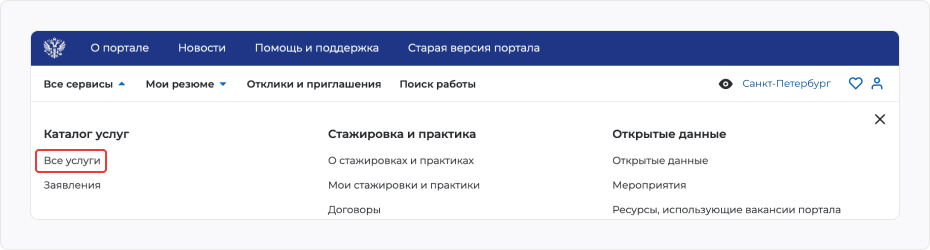 На странице каталога услуг в разделе «Организация временного трудоустройства несовершеннолетних граждан» нажмите на кнопку «Подать заявление».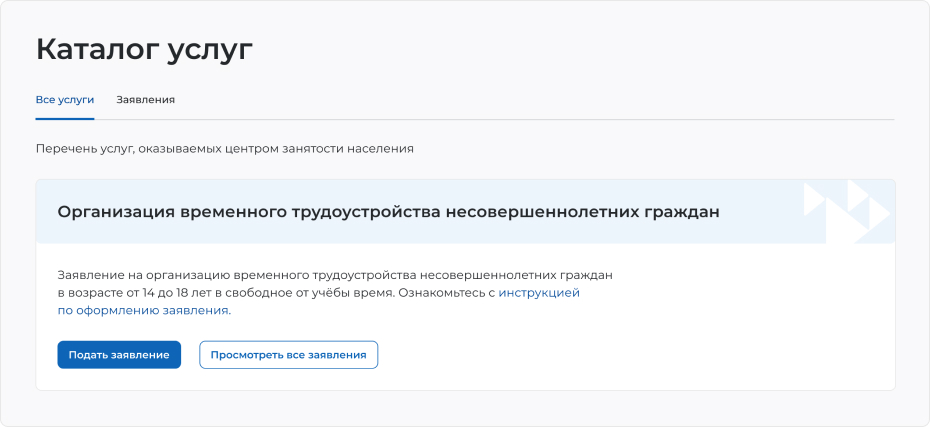 На открывшейся странице отобразится форма подачи заявления. Для удобства перехода между блоками информации используйте блок навигации, расположенный справа в форме подачи заявления.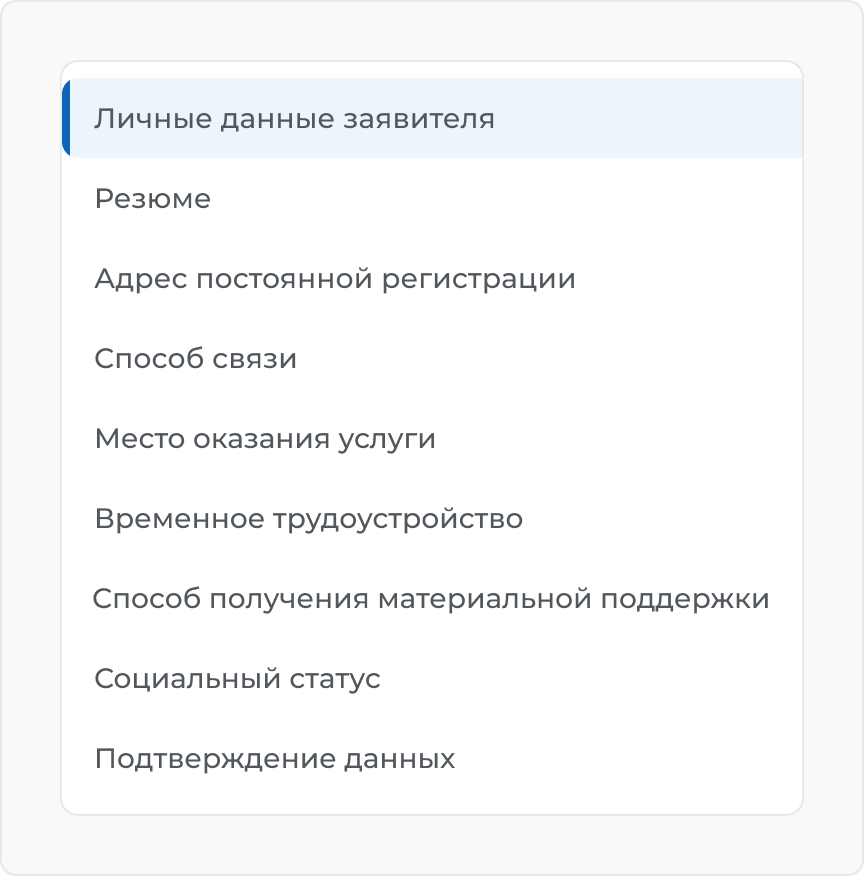 Заполнение формы заявленияВ форме заявления в блоке «Личные данные» проверьте сведения, переданные из вашей учетной записи Госуслуги на портал «Работа России».Важно: если обнаружите некорректную информацию, исправьте сведения на портале «Госуслуги» в вашем Личном кабинете. Убедитесь, что сведения на портале «Госуслуги» представлены правильно, и начните заново заполнять форму заявления на портале «Работа России».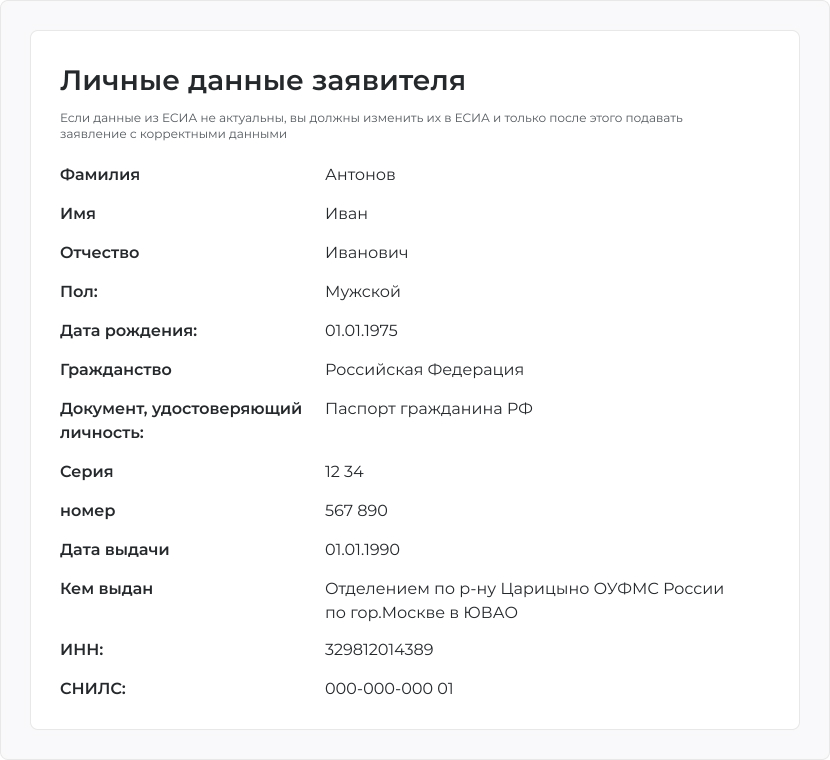 В блоках формы заявления обязательно заполните поля, отмеченные «звездочкой».В блоке «Резюме» прикрепите уже существующее резюме из списка. Если вы не создавали резюме на портале «Работа России», то нажмите кнопку «Создать резюме». Страница создания резюме откроется в новой вкладке. Заполните резюме и нажмите кнопку «Сохранить». Вернитесь на страницу заявления и выберите только что созданное резюме из списка.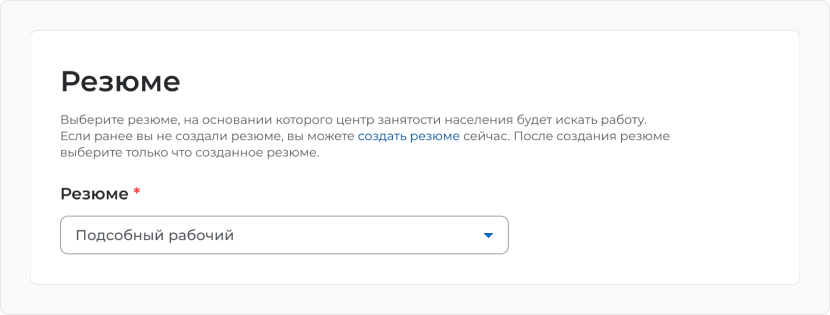 В блоке «Адрес регистрации» укажите корректный адрес постоянной (таким же образом, как оно указано в вашем паспорте) регистрации или временной регистрации.Важно: в случае предоставления некорректных данных вам могут отказать в предоставлении государственной услуги.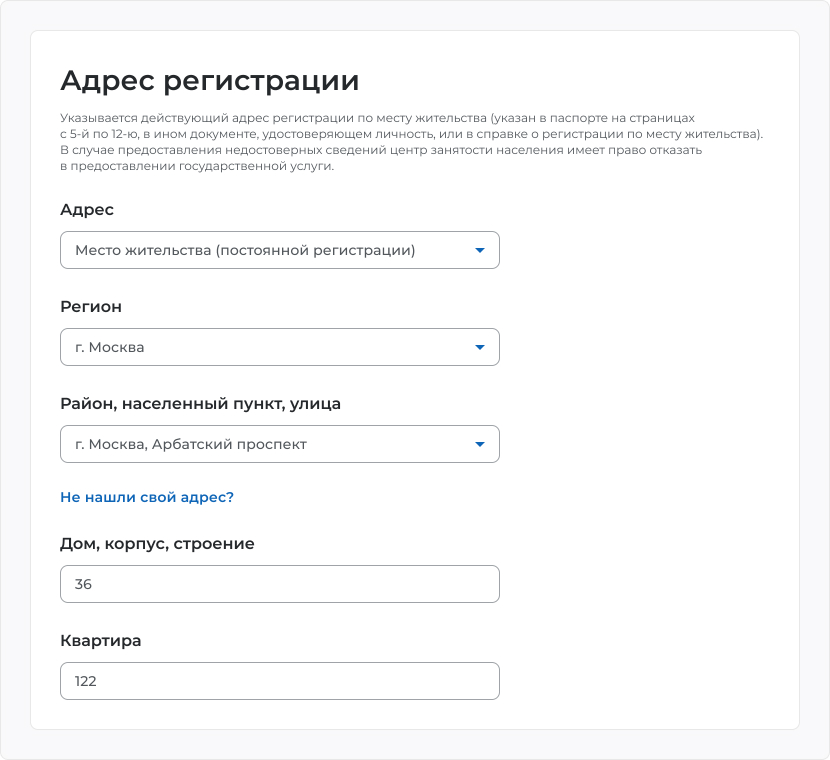 В блоке «Способ связи» отображаются сведения, переданные из вашей учетной записи Госуслуги на портал «Работа России» (для первого заявления) или сведения, которые вы указали в последнем поданном заявлении на государственную услугу в центре занятости населения.Важно: обратите внимание, что данные сведения необходимы для уточнения данных, в случае неполноты которых вам может быть отказано в предоставлении государственной услуги.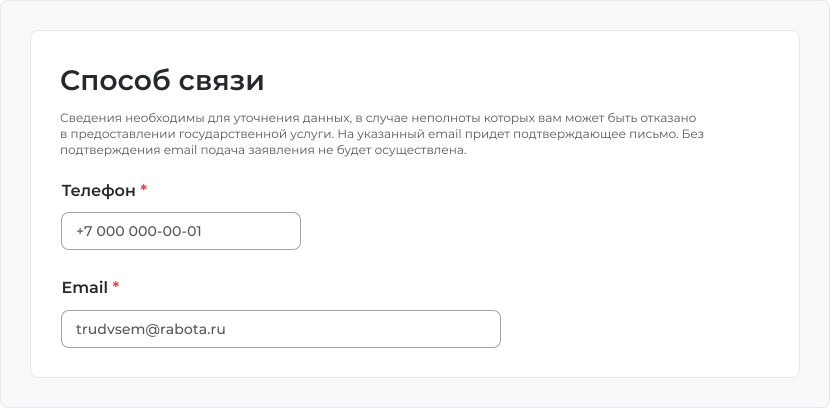 В блоке «Место оказания услуги» выберите центр занятости населения. Помните, возможно, в дальнейшем вам придётся обратиться лично в тот центр занятости населения, который вы выберете. Убедитесь, что вам будет удобно до него добираться.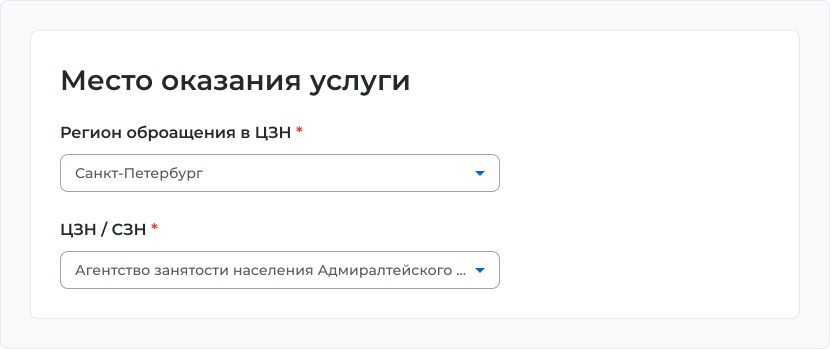 В блоке «Временное трудоустройство» укажите, подаете вы заявление в рамках группового набора от образовательного учреждения и имеете номер заявки, или подаете заявление самостоятельно. Если нет номера образовательной организации, то будет доступен выбор предпочитаемого месяца работы.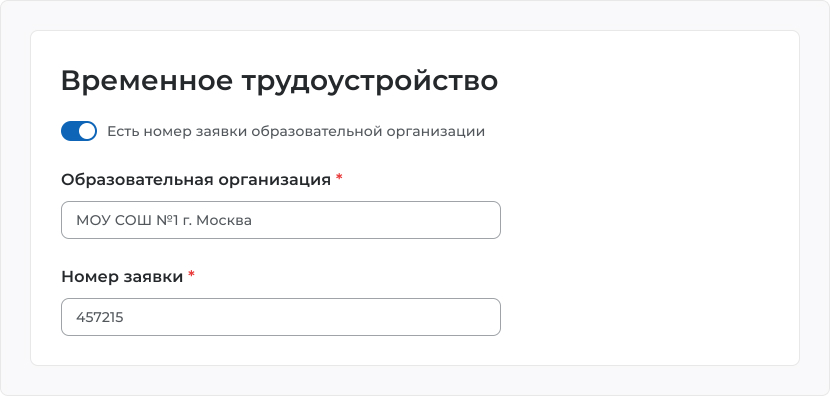 В блоке «Способ получения материальной поддержки» укажите удобный для вас способ получения выплат в рамках государственной услуги в случае, если материальная поддержка будет назначена.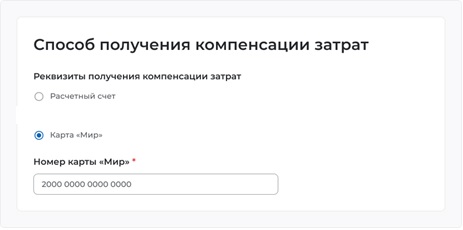 В блоке «Социальный статус» укажите ваш социальный статус при необходимости.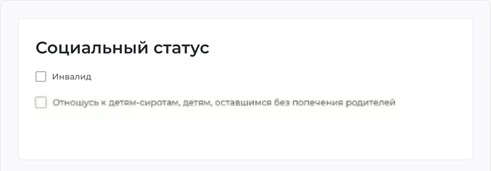 В блоке «Подтверждение данных» ознакомьтесь со всеми пунктами и отметьте, что согласны с ними.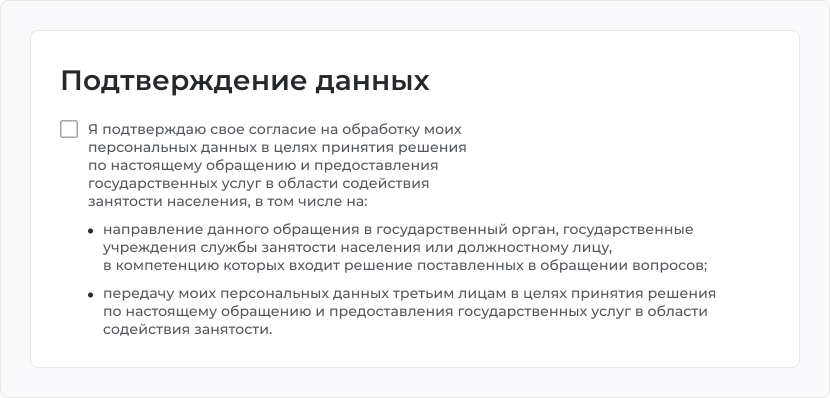 Нажмите на кнопку «Отправить заявление».Чтобы завершить задачу по подбору требуется нажать на кнопку «Выполнить».ВАЖНОЕ !!!!!После подачи заявления в течении двух дней необходимо заходить в свой личный кабинет на портале "Работа России" для просмотра  приоритетного списка подобранных вакансий в рамках оказания услуги1.3 Для того чтобы просмотреть список подобранных вакансий по временным работам по услуге, необходимо в личном кабинете соискателя:Перейти на страницу «Каталог услуг»:Нажать на пункт меню «Все сервисы».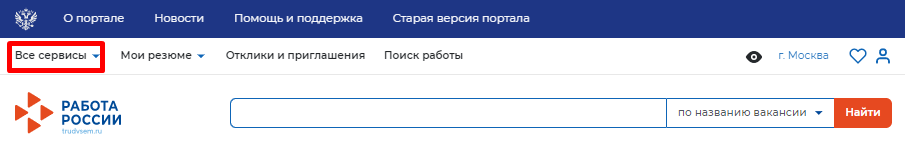 В разделе «Каталог услуг» выбрать пункт «Заявления».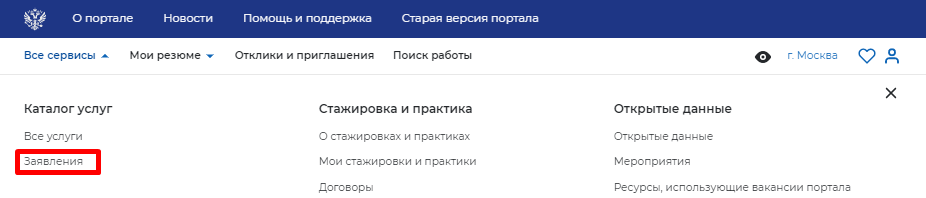 По заявлению со статусом «Подобраны вакансии» нажать на кнопку «Список вакансий».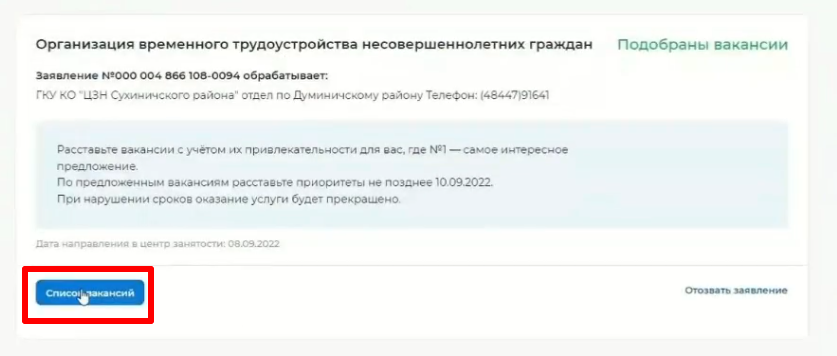 Откроется сформированный сотрудниками ЦЗН список вакансий работодателей, подходящих на резюме гражданина.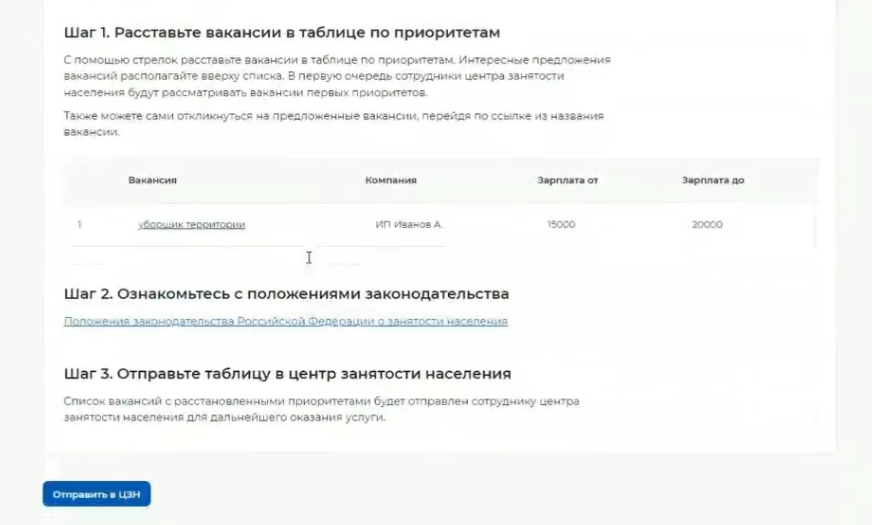 В данном списке соискатель может поменять приоритет у вакансий путем нажатия на стрелочки.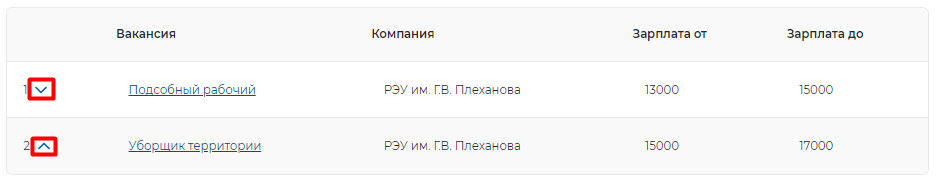 При нажатии на кнопку «Отправить в ЦЗН» расставленные приоритеты отправятся в ЦЗН.1.4     Отклик на вакансиюДля того чтобы просмотреть список подобранных вакансий по услуге и осуществить отклик по вакансии необходимо в личном кабинете соискателя:Перейти на страницу «Каталог услуг»:Нажать на пункт меню «Все сервисы»В разделе «Каталог услуг» выбрать пункт «Заявления».По заявлению со статусом «Прохождение собеседований» нажать на кнопку «Список вакансий».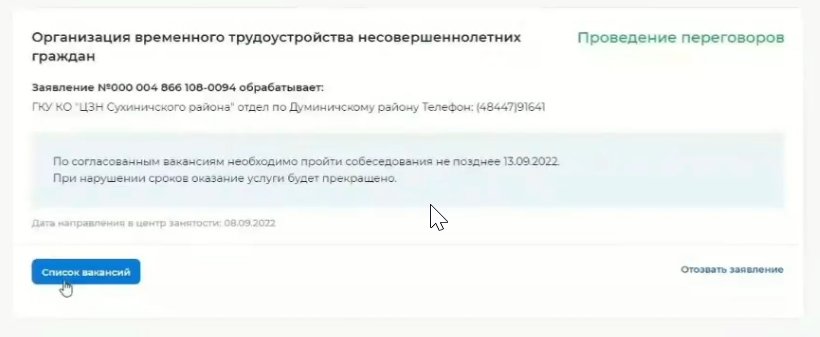 Откроется сформированный сотрудниками ЦЗН список вакансий работодателей, подходящих по заявлению гражданина.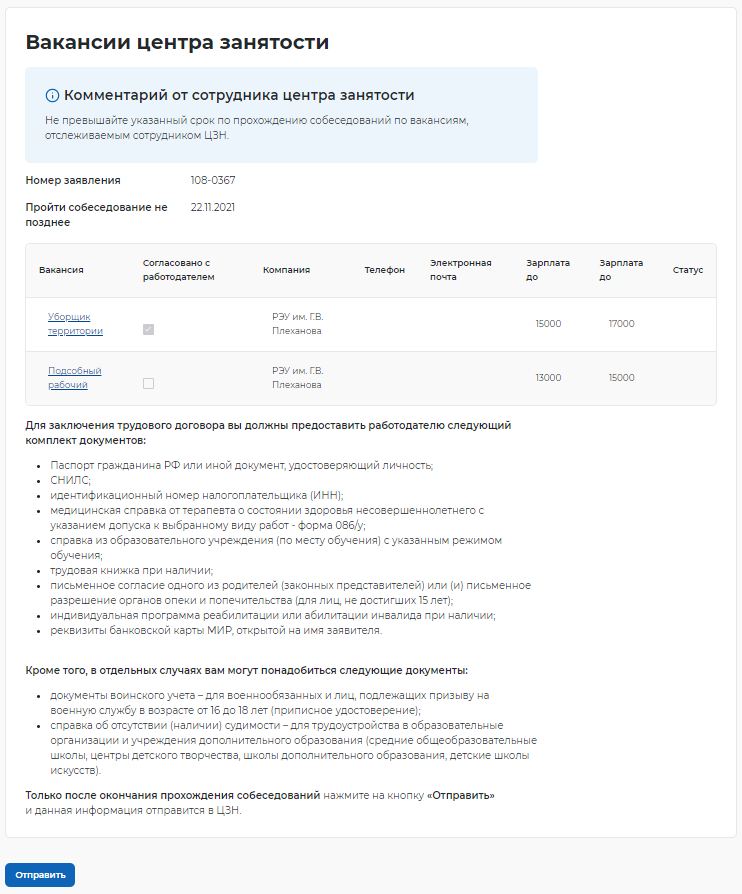 Чтобы перейти на карточку вакансии и откликнуться на вакансию необходимо  нажать на наименование вакансии в списке.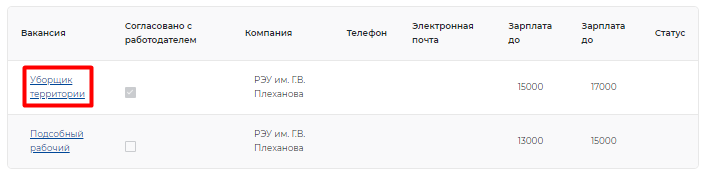 Откроется карточка вакансии работодателя, в которой соискатель может откликнуться на вакансию, нажав на кнопку «Откликнуться».1.5  Подтверждение прохождения собеседований гражданиномГражданин должен подтвердить, что он прошел все собеседования. Для того чтобы подтвердить прохождение собеседований необходимо в личном кабинете соискателя:Перейти на страницу «Каталог услуг»:Нажать на пункт меню «Все сервисы»В разделе «Каталог услуг» выбрать пункт «Заявления».По заявлению со статусом «Прохождение собеседований» нажать на кнопку «Список вакансий».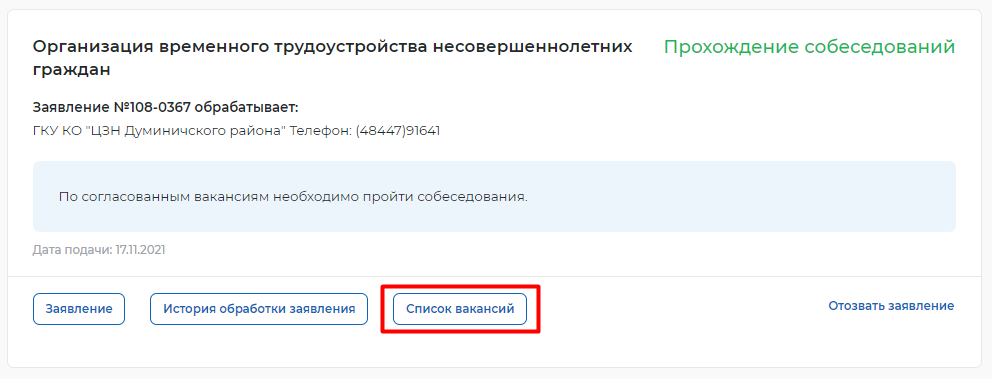 На открывшейся форме со списком вакансий нажать на кнопку «Отправить».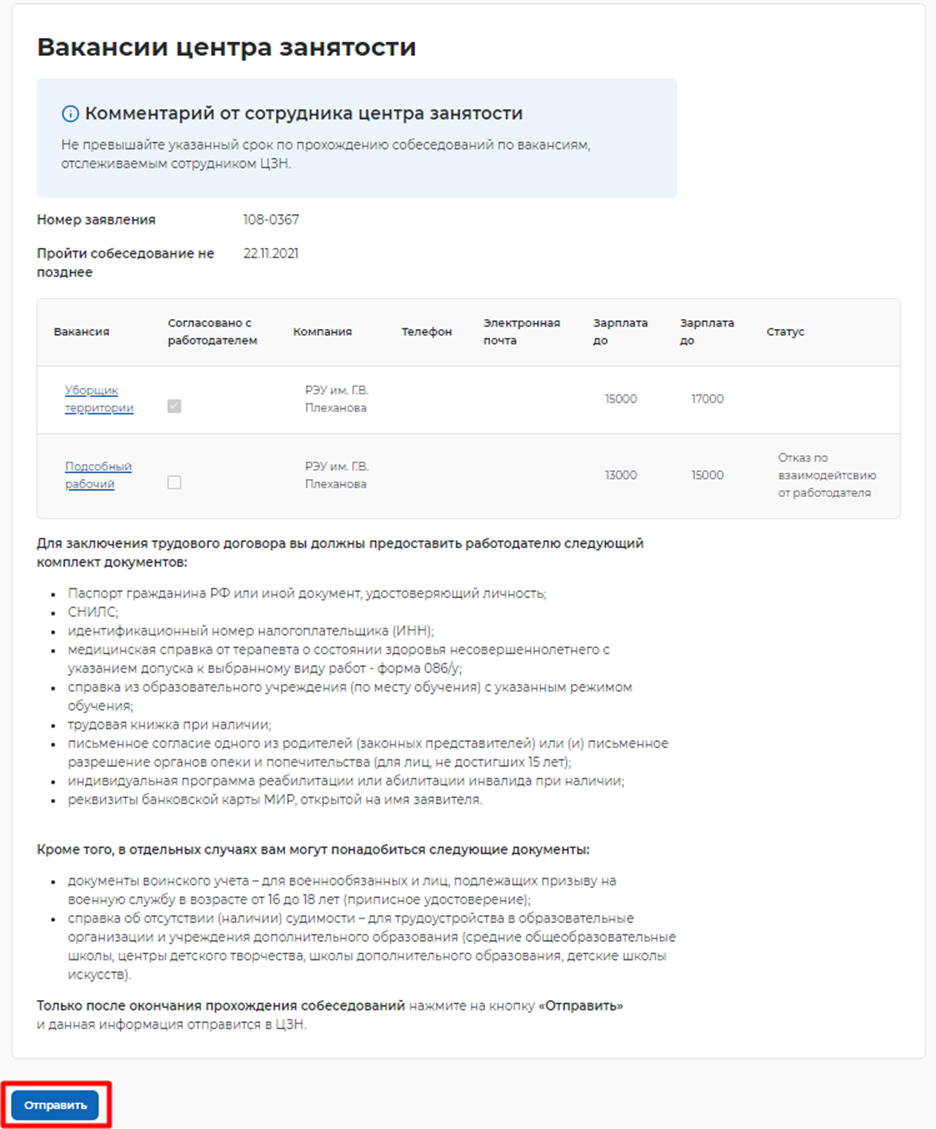 